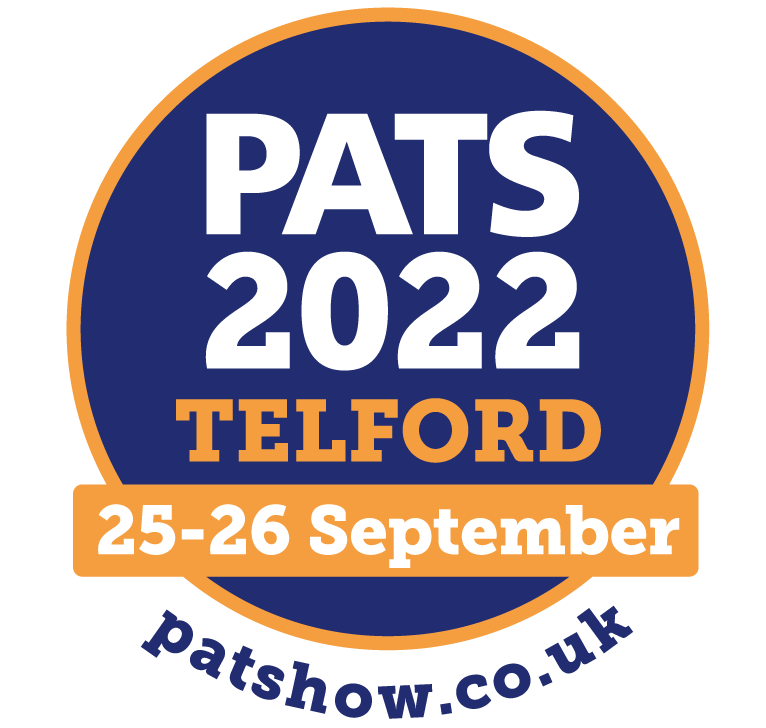 BUILD-UP/BREAKDOWN VEHICLE IDENTIFICATION TICKETHALL 1
Stands prefixed A – ENAME
.....................................................MOBILE NUMBER
.....................................................STAND NUMBER
.....................................................PLEASE COMPLETE YOUR DETAILS 
& DISPLAY IN WINDSCREEN
AT ALL TIMES IN THE 
BUILD-UP/BREAKDOWN AREASBUILD-UP/BREAKDOWN VEHICLE IDENTIFICATION TICKETHALL 1
Stands prefixed A – ENAME
.....................................................MOBILE NUMBER
.....................................................STAND NUMBER
.....................................................PLEASE COMPLETE YOUR DETAILS 
& DISPLAY IN WINDSCREEN
AT ALL TIMES IN THE 
BUILD-UP/BREAKDOWN AREAS